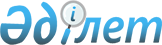 Об установлении квоты рабочих мест для инвалидов по Алгинскому району
					
			Утративший силу
			
			
		
					Постановление акимата Алгинского района Актюбинской области от 18 августа 2017 года № 311. Зарегистрировано Департаментом юстиции Актюбинской области 29 августа 2017 года № 5636. Утратило силу постановлением акимата Алгинского района Актюбинской области от 6 марта 2020 года № 78
      Сноска. Утратило силу постановлением акимата Алгинского района Актюбинской области от 06.03.2020 № 78 (вводится в действие с 01.01.2020).
      В соответствии со статьями 31, 37 Закона Республики Казахстан от 23 января 2001 года "О местном государственном управлении и самоуправлении в Республике Казахстан", статьями 9, 27 Закона Республики Казахстан от 6 апреля 2016 года "О занятости населения", статьей 27 Закона Республики Казахстан от 6 апреля 2016 года "О правовых актах" и приказом Министра здравоохранения и социального развития Республики Казахстан от 13 июня 2016 года "Об утверждении Правил квотирования рабочих мест для инвалидов" зарегистрированного в Реестре государственной регистрации нормативных правовых актов № 14010, акимат Алгинского района ПОСТАНОВЛЯЕТ:
      1. Установить квоту рабочих мест для инвалидов в размере от двух до четырех процентов от численности рабочих мест без учета рабочих мест на тяжелых работах, работах с вредными, опасными условиями труда по Алгинскому району
      от пятидесяти до ста человек – в размере двух процентов списочной численности работников;
      от ста одного до двухсот пятидесяти человек – в размере трех процентов списочной численности работников;
      свыше двухсот пятидесяти одного человека – в размере четырех процентов списочной численности работников.
      2. Признать утратившим силу постановление акимата Алгинского района от 13 июля 2016 года № 281 "Об установлении квоты рабочих мест для инвалидов в Алгинском районе" (зарегистрированное в Реестре государственной регистрации нормативных правовых актов № 5034, опубликованное в районной газете "Жұлдыз-Звезда" от 30 сентября 2016 года № 43).
      3. Контроль за исполнением настоящего постановления возложить на заместителя акима района Конжар А.
      4. Настоящее постановление вводится в действие со дня его первого опубликования.
					© 2012. РГП на ПХВ «Институт законодательства и правовой информации Республики Казахстан» Министерства юстиции Республики Казахстан
				
      И.о. акима района 

Г. Сисенова
